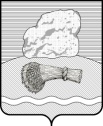 РОССИЙСКАЯ ФЕДЕРАЦИЯКалужская областьДуминичский районСельская Дума сельского поселения«ДЕРЕВНЯ ДУМИНИЧИ» РЕШЕНИЕ«22» декабря  2023 года			                                                              № 34                                   Об утверждении Плана нормотворческой деятельностисельской Думы сельского поселения «Деревня Думиничи» на первое полугодие 2024 года.Руководствуясь Уставом сельского поселения  «Деревня Думиничи», в целях контроля за деятельностью органов местного самоуправления сельского поселения  «Деревня Думиничи» и планирования работы Сельской Думы сельского поселения «Деревня Думиничи»Сельская Дума сельского поселения  «Деревня Думиничи»РЕШИЛА:1. Утвердить  План нормотворческой деятельности Сельской Думы сельского поселения «Деревня Думиничи» на первое полугодие 2024 года, согласно приложению.2.Настоящее решение вступает в законную силу с 01 января 2024 года. 3. Настоящее решение подлежит обнародованию и размещению в информационно-телекоммуникационной сети "Интернет" на сайте органов местного самоуправления сельского поселения «Деревня Думиничи» /http://spduminichi.ru/.4. Контроль исполнения настоящего решения оставляю за собой.Глава сельского поселения 			                                    Н.А.Соломина			Приложениек решению Сельской Думы сельского поселения «Деревня Думиничи» от «22» декабря 2023 года №34 План нормотворческой деятельности Сельской Думы сельского поселения «Деревня Думиничи» на первое полугодие 2024 года.№№п/пНаименование нормативного правового актаСрокОтветственный12341О проведении публичных слушаний по проекту исполнения бюджета сельского поселения «Деревня Думиничи» за 2023 годмартПостоянная комиссия сельской Думы по бюджету и налогам2Об итогах публичных слушаний по проекту исполнения бюджета сельского поселения «Деревня Думиничи» за 2023 годапрельПостоянная комиссия сельской Думы по бюджету и налогам3Об утверждении отчета об исполнении бюджета сельского поселения «Деревня Думиничи» за 2023 годмайПостоянная комиссия сельской Думы по бюджету и налогам4Разработка и утверждение плана работы сельской Думы сельского поселения «Деревня Думиничи» на 2 полугодие 2024 годаиюнь Постоянная комиссия сельской Думы по законодательству и депутатской этике5О внесении изменений и дополнений в Решение сельской Думы сельского поселения «Деревня Думиничи» «Об утверждении бюджета сельского поселения «Деревня Думиничи»  на 2024 год» и плановый период 2025 и 2026 годов»При необходимостиПостоянная комиссия сельской Думы по бюджету и налогам6Проекты решений о внесении поправок в действующие муниципальные правовые акты сельского поселения в соответствии с федеральным законодательством и законодательством Калужской областиПри необходимостиПостоянная комиссия сельской Думы по законодательству и депутатской этикеАдминистрациясельского поселения «Деревня Думиничи»7Проекты решений сельской Думы о признании утратившими силу некоторых нормативных правовых актов При необходимостиПостоянная комиссия сельской Думы по законодательству и депутатской этикеАдминистрациясельского поселения «Деревня Думиничи»8Принятие решений об утверждении проектов модельных  нормативно-правовых актов, предложенных прокуратурой Думиничского районаПо мере поступленияПостоянная комиссия сельской Думы по законодательству и депутатской этике